Dear Citizens,It has been a very busy and long winter.  I’m sure everyone is glad to see spring arrive.  We do have several things going on in the city so I will try to provide the information everyone needs.First item to discuss is the solid waste collection. We are sorry for all the confusion. After several discussions with both RAD and Snake River our attorney advised us to write up a contract with the specifications the city expected.  Our expectations were based on the information we had received from the citizens through the survey we sent out, the public comments from citizens, and from the petition circulated by citizens.  The contract was then offered to both RAD and Snake River Sanitation.  RAD has refused the contract twice.  Snake River has agreed to the contract.  We have signed a contract with Snake River to be our designated waste collector.  Because Tetonia is too small to provide economically feasible service to more than one company we have been advised to create an ordinance granting a franchise to one company.  This is a common practice and most of the surrounding communities have taken this route.   The ordinance has been proposed and will have a final vote April 27th.  At that time, if the ordinance is passed, only Snake River Sanitation will be allowed to collect waste in Tetonia.  What does that mean for you?   You have the choice of having Snake River collect your trash or hauling your own.  If you select Snake River you need to do two things.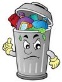 Cancel your service with RAD, which is done by calling them and canceling your service.You need to call Snake River at 208-624-3311 and sign up for service.If your RAD service ends before Snake River arrives, call the city and we will assist you in the interim.If you have any questions or concerns please call the city office and we will be glad to help.Next item!  We have had several complaints about unsightly messes at certain residences in town.  We are aware of the problem and we have sent letters advising people of the consequences of the violations.   We have finally had to resort to legal warnings and we are taking strong actions to solve the problems.   We do appreciate your comments and urge you to always let us know when you identify these problems.  We will follow through with your comments.Along the same line we are planning a “Project Clean Up” along with Arbor Day this year.  Project Clean Up will be May 15th -20th.  During that time we will have free trash collection, help with other projects, and a number of activities.  We should have a schedule ready later in April.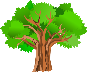 We will be having an Easter Egg Hunt in the park on April 15th    at 10:00 am, so be sure and mark that on your calendar.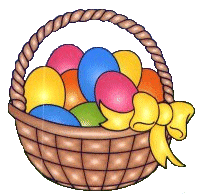 We will begin reading water meters in the month of May.  At that time the base water allowed will drop down to 10,000 gallons per month.We will have an extra busy summer this year with the Eclipse in August.  We know we have several guests and tourists coming to town.  If you are interested in providing a service or product, or in volunteering to help with the crowds.  Please let us know.  We will provide more information as it becomes available.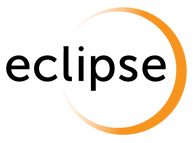 Thank you for your comments, involvement, and cooperation in all we are doing.   Gloria Hoopes